Publicado en Sevilla el 24/06/2014 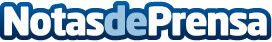 ¿Cual es el secreto de La Andaluza Low Cost, 45 locales en 15 meses?-	LA ANDALUZA LOW COST, funcionando con el sistema de franquicias desde marzo de 2013, cuanta ya con 45 establecimientos en marcha.
-	Para finales de 2014, el grupo contará aproximadamente con 80 franquicias activas. El grupo dispone ya de varios multifranquiciados y varias franquicias propias.
-	En apenas quince meses, el grupo tiene ya presencia en 18 provincias de todo el territorio nacional

Datos de contacto:Diego Espinosa jimenezDirector de expansion610450062Nota de prensa publicada en: https://www.notasdeprensa.es/-250 Categorias: Franquicias Gastronomía Emprendedores Restauración http://www.notasdeprensa.es